Ugradbeni zidni ventilator EMA 17Jedinica za pakiranje: 1 komAsortiman: 
Broj artikla: 080279Proizvođač: MAICO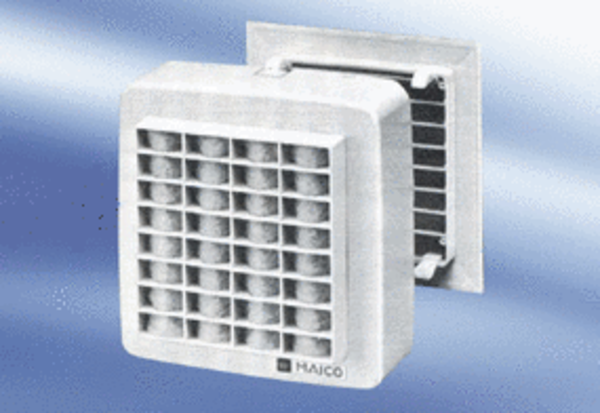 